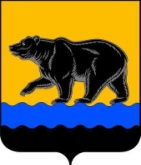 АДМИНИСТРАЦИЯ ГОРОДА НЕФТЕЮГАНСКА                              ПОСТАНОВЛЕНИЕ17.10.2018 										         № 507-пг.Нефтеюганск О внесении изменения в постановление администрации города Нефтеюганска от 27.09.2018 № 483-п «Об утверждении перечня муниципальных программ города Нефтеюганска» 	 В соответствии со статьей 179 Бюджетного кодекса Российской Федерации, постановлением администрации города Нефтеюганска от 28.08.2018 № 135-нп «О модельной муниципальной программе города Нефтеюганска, порядке принятия решения о разработке муниципальных программ города Нефтеюганска, их формирования, утверждения и реализации» администрация города Нефтеюганска постановляет:1.Внести изменение в постановление администрации города Нефтеюганска от 27.09.2018 № 483-п «Об утверждении перечня муниципальных программ города Нефтеюганска»: строки 1, 2 приложения к постановлению изложить в следующей редакции:«                                                                                                                            ».2.Департаменту по делам администрации города (Нечаева С.И.) разместить постановление на официальном сайте органов местного самоуправления города Нефтеюганска в сети Интернет.Глава города Нефтеюганска                                                                 С.Ю.Дегтярев                  1Развитие жилищно-коммунального комплекса и повышение энергетической эффективности в городе НефтеюганскеДепартамент жилищно-коммунального хозяйства администрации города Нефтеюганска2Развитие жилищной сферы города НефтеюганскаДепартамент градостроительства и земельных отношений администрации города Нефтеюганска